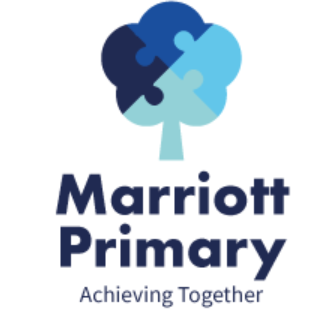 Year 1 Curriculum Newsletter – Autumn 1 Maths In Maths, this term we are looking at place value to 10. We will be using different apparatus to explore numbers up to 10 in great detail. They should be confident with the symbols of addition and subtraction and know what they mean and use this to answer questions using numbers up to 10. We are also beginning to look at number bonds to 10. EnglishDuring this term, we will be looking at the books, I’m the Best by Lucy Cousins, But Martin by June Counsel, Dogger by Shirley Hughes, Whatever Next by Jill Murphy. We will be using the books as a basis for our writing to write sentence formation, letters, postcards and descriptions. In year 1, we would expect children to write simple sentences and begin to use adjectives (describing words) and conjunctions (and, so and because) to join their ideas together. Children will continue to use their phonics to segment words before spelling them and will be practising sight words or high frequency words that they should be able to spell by the end of the year. Science In Science, we will be studying our senses and bodies. By the end of the unit, children should be able identify and name different parts of their body and locate them. They will also know their five senses and be able to say where they are on their body. Children will be using their sense to taste, touch, smell, hear and see new things.Art / DTChildren will be learning about their class artist and Nancy McCroskey who is an artist who repeats patterns, shapes and colours in her work. SHistoryWe will be looking at how toys have changed over the years. WE will look at what they were made from and compare to today’s toys.PEChildren will be developing their sending and receiving skills, Children will also be taking part in SAQ which is Speed, Agility and Quickness.PHSE  We will be talking about different beginning and belonging to understand how to keep safe. REThis terms topic is ‘What make a place special?’MusicChildren will be looking at graphic notation.Important InformationPE is on Monday and Tuesday. Your child may come to school in their PE kit. It is important your child reads 3 times a week and sign their log. Please complete the homework each week and upload a picture to dojo. 